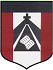 CLASE CORRESPONDIENTE AL DIA JUEVES 27 DE AGOSTOEDUCACIÓN FISICAPROFESOR MENTA ANDRÉSamenta@institutonsvallecba.edu.ar4° GRADO BCONTENIDO A TRABAJAR: Habilidades Motrices: ELEMENTO: SOGABUENOS DIAS FAMILIAS! Esta semana tenemos clase en vivo el JUEVES 27 DE 12:10 hs A 12: 40 HS.Buscamos un lugar cómodo para poder trabajarAcomodamos la pantalla en un lugar que la pueda ver perfectamente Ingresamos a la video llamada con el micrófono apagadoElemento para trabajar: Vamos a necesitar la soga que pedimos la semana pasada : SogaLOS ESPEROMUCHAS GRACIAS!!SALUDOS!!!PROFE. ANDRÉS.